李保国同志先进事迹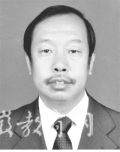 李保国，男，汉族，1958年2月出生，中共党员，河北农业大学二级教授、博士生导师，中国知名经济林专家，山区治理专家。获改革先锋、人民楷模、最美奋斗者等荣誉称号。 他是“太行山上的新愚公”在邢台前南峪，村民把李保国的事迹刻成碑文，矗立在村口；在岗底村，改革开放成果展示厅里，一共五个部分的展板，四个部分里有他的身影；他的骨灰，撒在他生前为之奋斗、牵挂的土地上……是什么，让人们对李保国念念不忘？1981年，李保国大学毕业后留校任教。正逢学校决定在太行山区建立产学研基地，李保国作为首批课题攻关组最年轻的成员走进了太行山。在前南峪村，李保国和课题组的同事们苦研技术，跟石头山“较起了劲儿”。土壤瘠薄、干旱缺水，那就在土和水上下功夫。李保国和他的同事以“聚集土壤、聚集径流”为方向，展开对山区爆破整地技术的摸索。1996年，50年罕见的暴雨重创太行山区许多地方，但前南峪村青葱依旧。当年的荒山秃岭，喜获“全球生态环境建设五百佳”提名。“聚集土壤、聚集径流”理论开创了太行山区绿色生态发展新模式。循此模式，140万亩荒山披上绿装。从大学校园里走出来，35年扎根太行山当“土教授”，他和爱人带着1岁多的孩子在山里一待就是4年多；他自配炸药进行数千次开山爆破实验；他跑遍了太行山所有的县……治山难，治大山里的贫困更难。35年来，李保国用科技之手把太行山荒山秃岭变成绿水青山，再打造成“金山银山”。富岗苹果、绿岭核桃、南和红树莓；邢台前南峪、平山葫芦峪……他用科技之手，点亮了一连串闪光的名字。他一次次探索创新，针对农村青壮年劳动力进城务工、“老弱病残”进行农业生产的现状，他推出了省力化栽培技术，一次性整地、见枝拉下垂、架设黑光灯诱杀害虫等省工省力的技术广受农民欢迎。瞄准太行山区干旱阳坡充足的光热资源和具有自然阶梯的优势，他开发了干旱山区的高效循环利用技术，将平原日光温室错季栽培技术转移到山区，使山地效益达到平原良田的1.4倍以上……多年来，李保国转战太行山区，技术推广面积1826万亩，培育了16个山区开发治理先进典型，打造了系列全国知名品牌，带动省内外10万山区农民增收58.5亿元。 他是百姓眼中的“农民教授”山里农民念李保国，是因为在他们眼里，李保国没架子，是个“农民教授”。他穿不讲究、吃不挑剔。脸庞黝黑、笑容憨厚，一身尘土、两脚泥巴，扎在人堆里，李保国和当地百姓没啥两样。一次下地，李保国的衣服被树枝划了个口子，村里人想给他换件新衣服，他说：“你省点心吧，你把我打扮成上讲堂的教授模样，我咋和农民打交道？农民不认可你这个人，技术传授就会打折扣。”他说话直白、通俗易懂。给农民讲课，不能把给硕士生、博士生上课那一套搬来。教农民疏花，他讲得很形象：“一棵果树所供给的营养有一定的限量，打个比方，10个馒头10个人吃，一人只能吃一个，谁也吃不饱。如果10个馒头5个人吃，一个人就能吃两个，大家都能吃得饱。”他传授技术无私无藏，有啥教啥，像农民。长年累月，李保国和农民摸爬滚打在一起，手把手地教他们操作。推行苹果套袋技术时，许多村民掌握不好技术要领。李保国要拽住他们的胳膊找角度，捏着他们的手腕找力度，常常是一个多小时才能教会一个人。多年来，李保国举办不同层次的培训班800余次，培训人员9万余人次，许多果农成了“技术把式”。山区百姓念李保国，因为在他们眼里，李保国是个“科技财神”。岗底村的苹果，曾是小黑蛋子，一咬一层皮。套袋、去袋、转果、施肥……李保国独创了128道苹果标准化生产管理工序。村民按工序生产的苹果，果型、着色、个头像一个模子脱出来的。上了市场，单个苹果最高卖到100元。学生们念李保国，因为他不仅是科技攻关的高手，也是甘为人梯的良师。他常说：“一个人本事再大，意志再坚，力量也有限。我要让更多学生成长为扎根山区、服务‘三农’的有用之才。”30多年来，李保国先后承担了57项国家和省级科研课题，大批学生被他“赶”到田间地头，把所学知识与生产实践结合。“沿着李保国的路走下去”，在李保国教授生前工作的河北农大，26支李保国扶贫志愿服务队、122支服务小队，正继续行走在李保国教授奋斗过的田间地头，帮扶区域覆盖全省100多个县（市、区），直接参与师生近6万人次，平均每年深入走访3000多人次，为的是让太行山绿起来美起来，让父老乡亲的日子好起来。 他是干部群众眼中的“时代楷模”11月13日在北京国家博物馆开幕的“伟大的变革——庆祝改革开放40周年大型展览”中，油画《太行山上的新愚公——李保国》生动描绘了李保国教授生前和乡亲们一起摘苹果的场景。红彤彤的大苹果，映衬着乡亲们和李保国教授的笑脸，一位新时期优秀共产党员的形象生动地展现在人们面前，也记在了人们的心中。时代楷模，体现在一心为民的目标选择上。“我是农民的儿子，见不得穷。”“还有许多山区农民在过苦日子，我必须把自己的知识和能力全部贡献出来。”“太行山的父老乡亲富起来了，我的事业才算成功。”……从武邑县一个农民家庭走出来的李保国，一直有着浓浓的“三农”情结。“见不得农民穷”，如今已经成为全省干部，尤其是农业农村系统干部的工作目标，全省农业农村系统把科技创新、推广与农业生产紧密结合，加快新技术推广应用和新型农民培育。时代楷模，体现在大公无私的奉献精神上。“常年给这些企业提供技术服务，每年至少也得有几百万元的收入吧？”这样的问题，李保国不知面对过多少次。事实上，他既不拿工资，也没有占股份。有时候，他甚至还为农民贴上了自己的课题经费。“我始终认为，农业是公益事业。给农民服务是公益，给农业企业服务也是公益。”他对人说，“国家给我发着工资，一个月八九千元，吃不清喝不清。这么多年，名、利，我没追求过。我相信，你只要干事就行了，终究会有人认可。”时代楷模，体现在他“拼命三郎”式的忘我付出上。在生命的最后一段岁月，石家庄、承德、张家口、秦皇岛、唐山、保定、邢台，都留下了李保国奔波忙碌的身影。“4月1日，邢台—南和；4月2日，邢台—前南峪；4月3日，邢台—南和；4月4日，邢台—保定……”一张学生手中的日程表，记录了李保国去世前的行程，它默默无语，却又凝结着万语千言。就在去世的前一天，他还在石家庄主持了河北省山区苹果、核桃、特色杂果产业技术创新与示范体系建设3个项目的验收会。他用自己的方式，完成了一个新时期共产党人的“以身报国”。